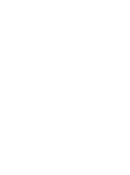 The lesson will be a curriculum example. It is a beginning reading lesson. Read the curriculum example below.Objective: to understand relationships between letters and sounds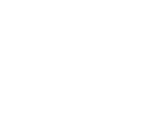 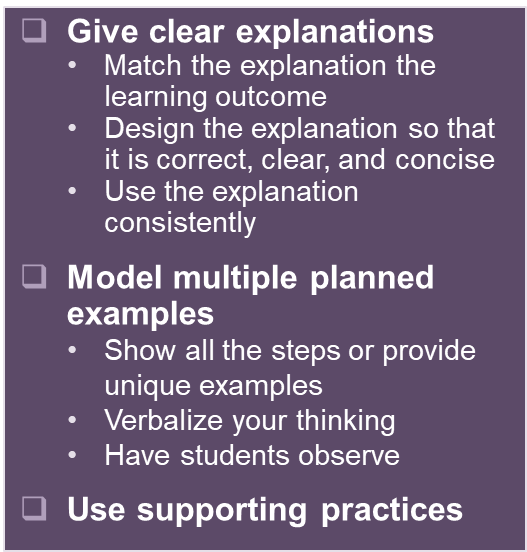 Does the objective work?Watch the module to see how Devin begins the explanation and model. Continue the explanation and write two more cycles of modeling below.Objective: Students will identify spoken words that begin with the /d/ sound and associate them with the letter d.Cycle 1ExplanationWe already know this letter. What letter? d. We also know the sound of d. What is it? /d/. We are going to listen to the first sound in words andModelMy turn first. Hold up dog picture. This says dog. What does it say? Dog. Now, I Cycle 2ExplanationModelCycle 2ExplanationModel.